The earth is the Lord’s!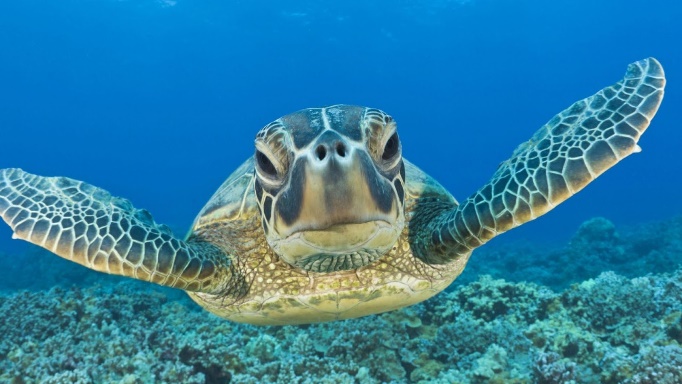 MALDON METHODIST CHURCHHOLIDAY CLUB 2019Monday 29 July to Friday 2 August 10am to 12 noonWe are proud to present this year’s Holiday Club:  The earth is the Lord’s!When God created the world it was beautiful and perfect.  There was nothing that spoilt it’s beauty.  The Psalmist declared “The earth is the Lord’s – and everything in it!”The earth is the Lord’s! Will take us on an adventure which starts in the Garden of Eden, through the Psalms straight to Jesus and consider how we are made perfect in God’s love.   We will look at some of the wonderful creatures we share Planet Earth with and meet some whacky characters who are swimming in a sea of rubbish and can’t seem to find a way out!We promise that our craftwork will be as recyclable as possible and our use of plastic kept to a minimum!   Holiday Club is a fun-based activity week for children aged from 3 – 16 years.  It includes songs, drama, puppets, craft, stories and much more.  There is no charge for children to attend.Young people will be in appropriate age groups .   We cannot take children who are younger than 3 years and only Parent Helpers will be able to remain during Holiday Club sessions.You are invited to join us for two special all age worship Sundays on 28 July (led by Gill Songer) and 4 August (led by Revd. Barry Allen).  Both services will cater for all ages, will start at 10.30am and will be lively celebrations of God’s love.  Do please come along.Places at this popular Holiday Club are limited so please make sure that you book your children in.  We will confirm that your places are booked, preferably by Email, so please ensure that you clearly write your Email address on the application form.We look forward to welcoming you to Holiday Club in a few weeks time!THE EARTH IS THE LORD’S is funded by Maldon Methodist Church.  However, if you wish to contribute to running costs there will be the opportunity to donate during Holiday Club week.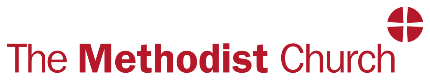  HIGH STREET, MALDON, CM9 5BS   Email:  maldonmethodistchurch@gmail.com                                                                       Webpage:  www.maldonmethodistchurch.org.uk  Messy Church and Holiday Club Consent Form 2019/2020 (ONE PER CHILD)Name:Date of Birth:2019/2020 School Year (please highlight)Pre-School / Reception / Year 1   /   2   /   3   /   4   /   5   /   6   /   7 upAddress:Email Address:Emergency Contact Numbers:Tel:Mobile:GPs Name:Contact NumberDetails of any known allergies:Please indicate (delete not applicable answer) parent/carer acceptance of the following:Image Consent and for publicity    YES / NOImage Consent for Maldon Methodist’s Website    YES / NOPermission for Leaders to sign hospital forms in the unlikely event of medical emergency                 YES / NOName of person collecting after Holiday Club: _____________________________________________Signature of Parent/Carer: ___________________________________Date: _____________________Maldon Methodist Church has a Safeguarding policy which can be found on the notice boards and on our webpage at www.maldonmethodistchurch.org.ukPlease indicate (delete not applicable answer) parent/carer acceptance of the following:Image Consent and for publicity    YES / NOImage Consent for Maldon Methodist’s Website    YES / NOPermission for Leaders to sign hospital forms in the unlikely event of medical emergency                 YES / NOName of person collecting after Holiday Club: _____________________________________________Signature of Parent/Carer: ___________________________________Date: _____________________Maldon Methodist Church has a Safeguarding policy which can be found on the notice boards and on our webpage at www.maldonmethodistchurch.org.ukGDPR ConsentUnder the General Data Protection Regulations, there are occasions when Maldon Methodist Church must obtain your explicit consent to use your information, known as ‘personal data’.  Personal data includes, but is not limited to your name and your child’s name, address, telephone and email address.Maldon Methodist Church would like to hold and use your information for the purposes set out below:   To hold consent details only for the purposes of Holiday Club/Messy Church, including the register.        Consent forms will be destroyed in July 2020   To contact me with regards to Holiday Club/Messy Church        I consent to Maldon Methodist contacting me for the above purposes by            Post         Email        Phone  (please tick all that apply)Signature of Parent/Carer: ___________________________________Date: _____________________For full details of how Maldon Methodist Church uses your information, please refer to our Privacy Policy which is available from Gill Songer or from the Methodist Website www.methodist.org.uk GDPR ConsentUnder the General Data Protection Regulations, there are occasions when Maldon Methodist Church must obtain your explicit consent to use your information, known as ‘personal data’.  Personal data includes, but is not limited to your name and your child’s name, address, telephone and email address.Maldon Methodist Church would like to hold and use your information for the purposes set out below:   To hold consent details only for the purposes of Holiday Club/Messy Church, including the register.        Consent forms will be destroyed in July 2020   To contact me with regards to Holiday Club/Messy Church        I consent to Maldon Methodist contacting me for the above purposes by            Post         Email        Phone  (please tick all that apply)Signature of Parent/Carer: ___________________________________Date: _____________________For full details of how Maldon Methodist Church uses your information, please refer to our Privacy Policy which is available from Gill Songer or from the Methodist Website www.methodist.org.uk Please return to Mrs Christine Foster, 3 Foster Road, Great Totham, CM9 8PZ Or Email to maldonmethodistchurch@gmail.comPlease return to Mrs Christine Foster, 3 Foster Road, Great Totham, CM9 8PZ Or Email to maldonmethodistchurch@gmail.com